Реквизиты организацииАвтономная некоммерческая организация«Республиканский центр туризма и отдыха Удмуртской Республики»426008, Удмуртская Республика,г. Ижевск, ул. Пушкинская, 228, тел. (3412)600-609, 555-609, факс: 908-943E-mail: rctо@rcto.ru сайт: www.rctо.ruИНН 1834027643 КПП 183101001р/с 40703810229440000011ФИЛИАЛ «НИЖЕГОРОДСКИЙ» АО «АЛЬФА-БАНК»БИК 042202824к/с 30101810200000000824ОГРН 1021801587500ОКПО 24490598ОКВЭД 79.11ОКАТО 94401000000ОКОНХ 91620Генеральный директор Ксения Львовна Майер,  действует на основании УставаРеестровый номер туроператора:  РТО 021126УДМУРТ ЭЛЬКУНЫСЬШУТЭТСКОНЪЯ НОТУРИЗМЪЯ ЦЕНТР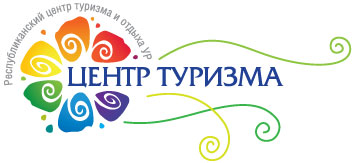 РЕСПУБЛИКАНСКИЙ ЦЕНТР ТУРИЗМА И ОТДЫХАУДМУРТСКОЙ РЕСПУБЛИКИ426008, Удмуртия, г. Ижевск, Пушкинская, 228, тел/факс (3412) 908-943,600-609, 555-609E-mail:.rctо@rcto.ru , сайт: www.rctо.ru426008, Удмуртия, г. Ижевск, Пушкинская, 228, тел/факс (3412) 908-943,600-609, 555-609E-mail:.rctо@rcto.ru , сайт: www.rctо.ru426008, Удмуртия, г. Ижевск, Пушкинская, 228, тел/факс (3412) 908-943,600-609, 555-609E-mail:.rctо@rcto.ru , сайт: www.rctо.ru